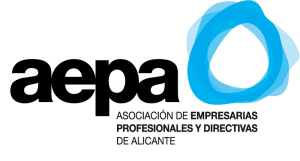 FICHA DE INSCRICIÓN A AEPADATOS DE CONTACTONOMBRE Y APELLIDOS:TELÉFONO:FECHA DE NACIMIENTO:NIF:LOCALIDAD:MAIL:LINKEDIN:				TWITTER: @FACEBOOK:				INSTAGRAM: @DATOS EMPRESARIALESNOMBRE:NIF: DIRECCIÓN:POBLACIÓN:				C.P:			TELÉFONO:MAIL:  				http://.........................................................LINKEDIN:				TWITTER: @FACEBOOK				INSTAGRAM: @¿QUÉ ACTIVIDAD EMPRESARIAL/ PROFESIONAL REALIZAS?:SECTOR:Industria:Servicios:Agroalimentario:Otro:¿QUÉ CARGO OCUPAS EN LA EMPRESA?:OTRAS ASOCIACIONES A LAS QUE PERTENECES:AUTORIZACIONESÁreas de AEPA que te interesa:               Networking	 Formación	  Igualdad	 Acción Social Autorizo la inserción gratuita de los datos de nombre, dirección, teléfono, fax y página web de su empresa en:Memoria Anual de AEPA:	SÍ	NO	Página Web de AEPA: SÍ	NO	Autorizo la recepción de información por mail			 	SÍ☐	NO☐Autorizo a mi inscripción gratuita como asociada en la Asociación de Mujeres por la Igualdad de Alicante, para participar en los fines sociales de esta.					SÍ ☐	NO☐ Autorizo el uso de mi imagen para uso interno de AEPA:			SÍ☐	NO☐Autorizo el uso de mi imagen para actividades promocionales en páginas la página web de AEPA y sus redes sociales:    									SÍ☐	NO☐DATOS BANCARIOSTITULAR DE LA CUENTA:ES_ _	 	_ _ _ _	  _ _ _ _		_ _		_ _ _ _ _ _ _ _ _ _Dígito de control	       Entidad		Oficina		D.C			Número de CuentaOTROS DATOS DE INTERÉSACUERDO DE CONFIDENCIALIDADA través de este acuerdo la asociada se compromete a guardar secreto respecto de los datos de carácter personal y demás información confidencial a la que tenga acceso, ya sea en el  ejercicio de sus funciones como en el desarrollo de su participación en los fines sociales, así como el deber de guardarlos y, en general a la adopción de las obligaciones y deberes relativos al tratamiento de datos personales, en virtud de lo dispuesto en la normativa de protección de datos. También se comprometerá a mantener absoluta confidencialidad y discreción sobre cualquier información obtenida, acerca de las actividades de A.E.P.A.Queda informada que de que las obligaciones y compromisos mencionados anteriormente, subsistirán aún después de la baja en la asociación.PROTECCIÓN DE DATOSDe conformidad con lo establecido en el REGLAMENTO (UE) 2016/679 DEL PARLAMENTO EUROPEO Y DEL CONSEJO de 27 de abril de 2016, le informamos que sus datos serán incorporados al sistema de tratamiento titularidad de la Asociación de Empresarias, Profesionales y Directivas de Alicante CIF: G-53151023 y domicilio social sito en la C/ Orense nº 10 de Alicante y en el caso de que se haya asociado a Asociación de Mujeres por la Igualdad actuarán ambas asociaciónes como responsables del tratamiento de sus datos; con la finalidad de atender sus consultas y necesidades al tiempo informarle de las diferentes mejoras sobre los servicios que podamos ofrecerle. En cumplimiento con la normativa vigente, le informamos que los datos serán conservados durante el plazo estrictamente necesario para cumplir con los preceptos mencionados con anterioridad. Mientras no nos comunique lo contrario, entenderemos que sus datos no han sido modificados, que usted se compromete a notificarnos cualquier variación. Se le informa que se procederá a tratar los datos de manera lícita, leal, transparente, adecuada, pertinente, limitada, exacta y actualizada. Es por ello que nos comprometemos a adoptar todas las medidas razonables para que estos se supriman o rectifiquen sin dilación cuando sean inexactos. De acuerdo con los derechos que le confiere la normativa vigente en protección de datos podrá ejercer los derechos de acceso, rectificación, limitación de tratamiento, supresión, portabilidad y oposición al tratamiento de sus datos de carácter personal, así como del consentimiento prestado para el tratamiento de los mismos, dirigiendo su petición a la dirección postal indicada más arriba o al correo electrónico secretaria@aepalicante.net .Podrá dirigirse a https://www.aepd.es/ cuando entienda que sus derechos no han sido debidamente atendidos.El envío de estos datos implica la aceptación de esta cláusula y que tenemos su consentimiento para utilizarlos para las finalidades mencionadas.FIRMADO:Nombre:DNI_____________, __ de ______ de 2023